    L’AGENDA DE SAINT-DENYS     Ce week-end :Dimanche 15 mars : 3ème Dimanche de Carême, à toutes les messes quête pour l’Institut Catholique.Dimanche 15 mars : 9h15, salle St-Denys, groupe biblique.Dimanche 15 mars : 16h-18h, salle Ste Geneviève, groupe de lecture de St Thomas d’Aquin avec le Père Grégoire Froissart : « Ce que la charité produit dans le cœur de l’homme (la joie, la paix, la miséricorde) ».A venirLundi 16 mars : 20h30, à la bibliothèque, réunion du groupe chretien@work.Jeudi 19 mars : 19h45, salle St-Denys, rencontre avec le parcours Alpha.Vendredi 20 mars : 14h30, salle St-Denys, réunion du Club St-Denys.Vendredi 20 mars : 18h30-21h, à la bibliothèque, ciné-pizza pour les CM2 et les collégiens. Vendredi 20 mars : nuit d’adoration de 21h jusqu’à 7h30 le samedi, avec confessions de 21h à 22h. L’église sera ouverte jusqu’à 23h.A partir de 23h, passer par le 15, rue St Claude. Merci de vous inscrire sur la liste sur les tables, pour les heures de nuit, en laissant vos coordonnées avec un téléphone ou un mail.Samedi 21 mars : groupe biblique, Moïse avec le Père Asurmendi, au presbytère de 16 h à 18 h (entrée par le 15 rue Saint-Claude, sonner sur "bibliothèque.)OFFRANDES DE CAREME 2020 Tract à l’intérieur de la FIP pour plus de renseignements.Trois offrandes de Carême sont proposées à St-Denys :TOGO (avec le Père Alfred PIGNAN)BURKINA FASO (avec le Père André KIETAGA)DIOCESE DE PARIS (avec l’Association MARTHE et MARIE)Tracts à l’intérieur de la FIP pour plus de renseignements.Doyenné : Paroisse St Paul St Louis, Retraite de Carême prêchée dans l'église tous les matins  du lundi au vendredi de 7 h 30 à 8 h, inspirée des exercices de St Ignace de LOYOLA.CONFERENCES DE CAREME 2020 de Notre-Dame Elles auront lieu cette année de 16h30-17h15, à Saint-Germain L’Auxerrois et auront pour thème : L’église, Vraiment sainte ? Elles seront données par le père Guillaume de Menthière. Le programme de ces conférences : 
 Dimanche 15 mars - L’Église de Marie : sainte, joyeuse, maternelle 
 Dimanche 22 mars - L’Église de Paul : apostolique, eucharistique, missionnaire 
 Dimanche 29 mars - L’Église de Geneviève : catholique, prophétique, endurante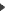  Dimanche 5 avril - L’Église de François : pauvre, œcuménique, fraternelleMARAIS CHRETIEN : « JOIE » le Marais Chrétien célèbre sa 23ème édition du 20 au 29 mars 2020. (programme complet à disposition sur les tables au fond de l'église) A noter tout particulièrement, à Saint Denys 68bis, rue de Turenne Paris 3émeDimanche 22 mars : 16h, Deux cantates de J.S. Bach. « Les funérailles de la reine Mary » de H. PurcellPar l’ensemble vocal « Atelier Horloge ». Direction Blandine Jeannest.Mercredi 25 mars : 20h30, Cinéma « Singing in the rain » (Libre participation aux frais)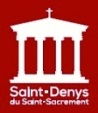 PAROISSE SAINT-DENYS DU SAINT-SACREMENTtél : 01.44.54.35.88 – e.mail : stdenys-marais@wanadoo.frhttp:// www.saintdenys.netTwitter : @ComstDenys  Facebook : Paroisse Saint-Denys au Marais http://lepetitcephalophore.blogspot.com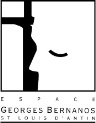 Dimanche 15 mars 20203ème Dimanche de Carême – Année A1. Rends-nous la joie de ton salut, que ton jour se lève. (bis)Donne-nous ton pardon, lave-nous de tout péché, donne-nous ta grâce.2. "Si tu savais le don de Dieu celui qui te parle. (bis)Tu m'aurais demandé : Jésus, donne-moi cette eau, car elle est l'eau vive."5. "Si l'un de vous connaît la soif, qu'il s'avance et boive." (bis)De la croix ont jailli l'eau, le sang versé pour nous : nous te rendons grâce.6. Dieu, tu reviens me purifier, l'eau sera ta grâce. (bis)Plonge-moi dans cette eau, ô Christ, tu me l'as montré : l'eau de mon baptême.Lecture du livre de l’Exode ( Ex 17, 3-7)En ces jours-là, dans le désert, le peuple, manquant d’eau, souffrit de la soif.
Il récrimina contre Moïse et dit : « Pourquoi nous as-tu fait monter d’Égypte ?
Était-ce pour nous faire mourir de soif avec nos fils et nos troupeaux ? » Moïse cria vers le Seigneur : « Que vais-je faire de ce peuple ? Encore un peu, et ils me lapideront ! » Le Seigneur dit à Moïse : « Passe devant le peuple, emmène avec toi plusieurs des anciens d’Israël, prends en main le bâton avec lequel tu as frappé le Nil, et va ! Moi, je serai là, devant toi, sur le rocher du mont Horeb. Tu frapperas le rocher, il en sortira de l’eau, et le peuple boira ! » Et Moïse fit ainsi sous les yeux des anciens d’Israël. Il donna à ce lieu le nom de Massa (c’est-à-dire : Épreuve) et Mériba (c’est-à-dire : Querelle), parce que les fils d’Israël avaient cherché querelle au Seigneur, et parce qu’ils l’avaient mis à l’épreuve, en disant :« Le Seigneur est-il au milieu de nous, oui ou non ? »Psaume 94                 11h -     Alterné chantre/assembléeAujourd’hui, ne fermez pas votre cœur, mais écoutez la voix du Seigneur ! Venez, crions de joie pour le Seigneur, acclamons notre Rocher, notre salut !
Allons jusqu’à lui en rendant grâce, par nos hymnes de fête acclamons-le !Entrez, inclinez-vous, prosternez-vous, adorons le Seigneur qui nous a faits.
Oui, il est notre Dieu ; nous sommes le peuple qu’il conduit.Aujourd’hui écouterez-vous sa parole ? « Ne fermez pas votre cœur comme au désert,
où vos pères m’ont tenté et provoqué, et pourtant ils avaient vu mon exploit. »Lecture de la lettre de saint Paul Apôtre aux Romains ( Rm 5, 1-2.5-8 )Frères, nous qui sommes devenus justes par la foi, nous voici en paix avec Dieu par notre Seigneur Jésus Christ, lui qui nous a donné, par la foi, l’accès à cette grâce dans laquelle nous sommes établis ; et nous mettons notre fierté dans l’espérance d’avoir part à la gloire de Dieu. Et l’espérance ne déçoit pas, puisque l’amour de Dieu a été répandu dans nos cœurs par l’Esprit Saint qui nous a été donné.  Alors que nous n’étions encore capables de rien, le Christ, au temps fixé par Dieu, est mort pour les impies que nous étions.  Accepter de mourir pour un homme juste, c’est déjà difficile ; peut-être quelqu’un s’exposerait- il à mourir pour un homme de bien.  Or, la preuve que Dieu nous aime, c’est que le Christ est mort pour nous, alors que nous étions encore pécheurs.Gloire au Christ, Sagesse éternelle du Dieu vivant. Gloire à toi, Seigneur. 
Tu es vraiment le Sauveur du monde, Seigneur ! Donne-moi de l’eau vive : que je n’aie plus soif. Gloire au Christ, Sagesse éternelle du Dieu vivant. Gloire à toi, Seigneur.Évangile de Jésus Christ selon saint Jean (Jn 4, 5-42 )En ce temps-là, Jésus arriva à une ville de Samarie, appelée Sykar, près du terrain que Jacob avait donné à son fils Joseph.  Là se trouvait le puits de Jacob. Jésus, fatigué par la route, s’était donc assis près de la source. C’était la sixième heure, environ midi. Arrive une femme de Samarie, qui venait puiser de l’eau. Jésus lui dit : « Donne-moi à boire. »  – En effet, ses disciples étaient partis à la ville pour acheter des provisions.  La Samaritaine lui dit : « Comment ! Toi, un Juif, tu me demandes à boire, à moi, une Samaritaine ? » – En effet, les Juifs ne fréquentent pas les Samaritains. Jésus lui répondit : « Si tu savais le don de Dieu et qui est celui qui te dit : ‘Donne-moi à boire’, c’est toi qui lui aurais demandé, et il t’aurait donné de l’eau vive. Elle lui dit : « Seigneur, tu n’as rien pour puiser, et le puits est profond. D’où as-tu donc cette eau vive ? Serais-tu plus grand que notre père Jacob qui nous a donné ce puits, et qui en a bu lui-même, avec ses fils et ses bêtes ? » Jésus lui répondit : « Quiconque boit de cette eau aura de nouveau soif ; mais celui qui boira de l’eau que moi je lui donnerai n’aura plus jamais soif ; et l’eau que je lui donnerai deviendra en lui une source d’eau jaillissant pour la vie éternelle. »  La femme lui dit : « Seigneur, donne-moi de cette eau, que je n’aie plus soif, et que je n’aie plus à venir ici pour puiser. »  Jésus lui dit : « Va, appelle ton mari, et reviens. »  La femme répliqua :« Je n’ai pas de mari. » Jésus reprit : « Tu as raison de dire que tu n’as pas de mari : des maris, tu en a eu cinq, et celui que tu as maintenant n’est pas ton mari ; là, tu dis vrai. »  La femme lui dit : « Seigneur, je vois que tu es un prophète !...  Eh bien ! Nos pères ont adoré sur la montagne qui est là, et vous, les Juifs, vous dites que le lieu où il faut adorer est à Jérusalem. » Jésus lui dit : « Femme, crois-moi : l’heure vient où vous n’irez plus ni sur cette montagne ni à Jérusalem pour adorer le Père.  Vous, vous adorez ce que vous ne connaissez pas ; nous, nous adorons ce que nous connaissons, car le salut vient des Juifs.  Mais l’heure vient – et c’est maintenant – où les vrais adorateurs adoreront le Père en esprit et vérité : tels sont les adorateurs que recherche le Père.  Dieu est esprit, et ceux qui l’adorent, c’est en esprit et vérité qu’ils doivent l’adorer. » La femme lui dit : « Je sais qu’il vient, le Messie, celui qu’on appelle Christ. Quand il viendra, c’est lui qui nous fera connaître toutes choses. »     Jésus lui dit « Je le suis, moi qui te parle. »   À ce moment-là, ses disciples arrivèrent ; ils étaient surpris de le voir parler avec une femme. Pourtant, aucun ne lui dit : « Que cherches-tu ? » ou bien : « Pourquoi parles-tu avec elle ? »  La femme, laissant là sa cruche, revint à la ville et dit aux gens : « Venez voir un homme qui m’a dit tout ce que j’ai fait. Ne serait-il pas le Christ ? »   Ils sortirent de la ville, et ils se dirigeaient vers lui.Entre-temps, les disciples l’appelaient : « Rabbi, viens manger. » Mais il répondit : « Pour moi, j’ai de quoi manger : c’est une nourriture que vous ne connaissez pas. »  Les disciples se disaient entre eux : « Quelqu’un lui aurait-il apporté à manger ? » Jésus leur dit : « Ma nourriture, c’est de faire la volonté de Celui qui m’a envoyé et d’accomplir son œuvre. Ne dites-vous pas : ‘Encore quatre mois et ce sera la moisson’ ? Et moi, je vous dis : Levez les yeux et regardez les champs déjà dorés pour la moisson. Dès maintenant, le moissonneur reçoit son salaire : il récolte du fruit pour la vie éternelle, si bien que le semeur se réjouit en même temps que le moissonneur.  Il est bien vrai, le dicton : ‘L’un sème, l’autre moissonne.’ Je vous ai envoyés moissonner ce qui ne vous a coûté aucun effort ; d’autres ont fait l’effort, et vous en avez bénéficié. » Beaucoup de Samaritains de cette ville crurent en Jésus, à cause de la parole de la femme qui rendait ce témoignage :« Il m’a dit tout ce que j’ai fait.  Lorsqu’ils arrivèrent auprès de lui, ils l’invitèrent à demeurer chez eux. Il y demeura deux jours.  Ils furent encore beaucoup plus nombreux à croire à cause de sa parole à lui, et ils disaient à la femme :« Ce n’est plus à cause de ce que tu nous as dit que nous croyons : nous-mêmes, nous l’avons entendu, et nous savons que c’est vraiment lui le Sauveur du monde. »Prière universelleJésus Sauveur du monde, écoute et prends pitiéCommunionVenez vous abreuver à la source cachée,
Venez vous reposer sur le Coeur du Bien-Aimé.2.Il nous attire à Lui par sa force secrète
et dans le sein du Père il nous abrite en Lui,
nous saisit dans le flot du Saint-Esprit de Dieu.5.Tu plonges plein d'amour ton regard dans le mien
et tu prêtes l'oreille à mon faible murmure.
Tu remplis de ta paix le tréfonds de mon coeur.6. Et pourtant ton amour ne peut se contenter 
de cet échange là qui nous tient séparés,
le désir de ton coeur réclame plus encore.8.Qu'elles sont merveilleuses tes merveilles d'amour !
Flot jaillissant de vie qui jaillit de ton coeur
et qui donne la vie à chacun de tes membres.SortieBénis le Seigneur, ô mon âme, N'oublie aucun de ses bienfaits.
Bénis le Seigneur, ô mon âme Bénis le Seigneur à jamais.

3 - Ainsi tu me vois, Seigneur, Comme le sol, sec et dur,
Ingrat pour ta tendresse.
Mais ce sol si stérile Peut devenir chemin,
Chemin de paix, chemin d'amour